Группа №2 (младшая)Как помочь своему малышу Советы родителям по адаптации ребенка к детскому саду: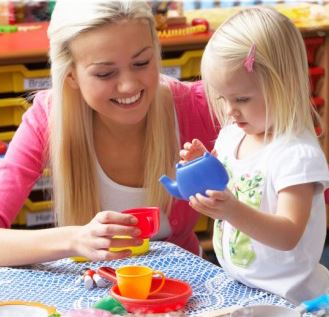 Дорогие родители, помогите вашему ребенку освоить и закрепить такие важные умения:Умываться, полоскать рот, чистить зубы щёткой (с пастой только под вашим присмотром).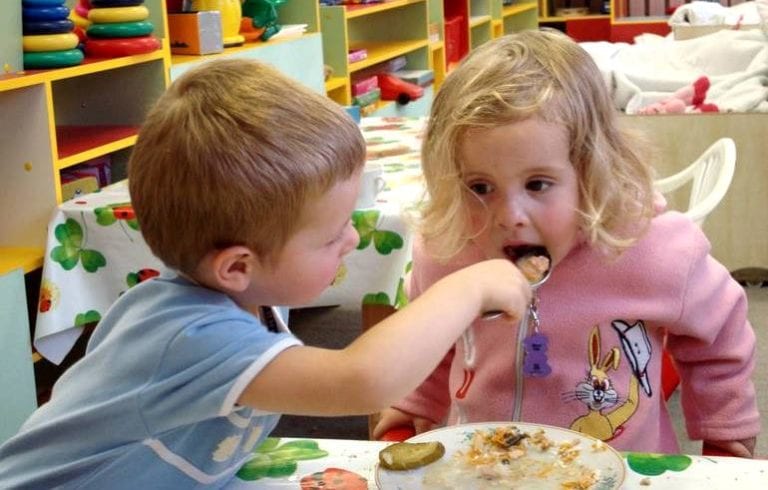 Пользоваться носовым платком.Одеваться и раздеваться.Застегивать обувь.Складывать свою одежду в определенном порядке.Самостоятельно есть.  Знать, для чего нужна вилка, пробовать пользоваться ею.  Вытирать рот салфеткой. Говорить спасибо после того, как покушал.Самостоятельно пользоваться горшком или унитазом, туалетной бумагой, причёсываться.Уметь обращаться с просьбой о помощи и благодарить за неё.  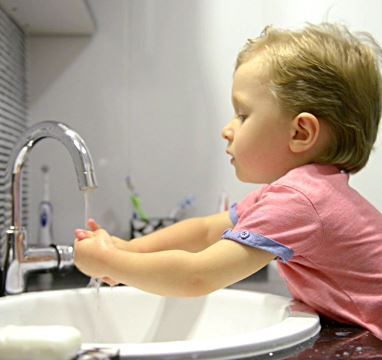 Как научить ребенка одеваться самостоятельно